Программавступительного испытания в аспирантуру по направлению 03.06.01 Физика и астрономияпо профилю 01.04.18 «Кристаллография, физика кристаллов»Разработчики:Руководитель ООП 					М.В. Коровкин Зав. ОАиД						А.В. БарскаяТомск 2018ТРЕБОВАНИЯ К УРОВНЮ ПОДГОТОВКИ ПОСТУПАЮЩИХ В АСПИРАНТУРУ	Программа вступительного испытания по профилю подготовки  01.04.18 Кристаллография, физика кристаллов предназначена для поступающих в аспирантуру в качестве руководящего учебно-методического документа для целенаправленной подготовки к сдаче вступительного испытания. Целью проведения  вступительных испытаний является оценка знаний, готовности и возможности поступающего к освоению программы подготовки в аспирантуре, к самостоятельному выполнению научной работы, подготовке и защите диссертации на соискание ученой степени кандидата наук. Поступающий в аспирантуру должен продемонстрировать высокий уровень практического и теоретического владения материалом вузовского курса по разделам дисциплины «Кристаллография, физика кристаллов»: Фундаментальные законы, Элементы квантовой механики, Элементы физики твердого тела. Кристаллография. Электронные свойства твердых тел, Колебания решетки. Тепловые свойства твердых тел.СОДЕРЖАНИЕ И СТРУКТУРА ВСТУПИТЕЛЬНОГО ЭКЗАМЕНАПО СПЕЦИАЛЬНОСТИВступительный экзамен проводится в форме компьютерного тестирования. Тестирование длится 60 минут без перерывов. Отсчёт времени начинается с момента входа соискателя в тест. Инструктаж, предшествующий тестированию, не входит в указанное время. У каждого тестируемого имеется индивидуальный таймер отсчета. Организаторами предусмотрены стандартные черновики, использование любых других вспомогательных средств запрещено.Тест состоит из 40 тестовых заданий базовой сложности разных типов: с выбором одного или нескольких верных ответов из 3-8 предложенных, на установление верной последовательности, соответствия, с кратким ответом.Распределение заданий в тесте по содержанию представлено в Таблице 1.Таблица 1 Структура теста по профилю Кристаллография, физика кристалловСПИСОК РЕКОМЕНДОВАННОЙ ЛИТЕРАТУРЫ ДЛЯ ПОДГОТОВКИ Основная литератураПавлов П.В., Хохлов А.Ф. Физика твердого тела. Москва: ЛЕНАНД, 2015. – 494 с.Баранский К.Н.  Физическая акустика кристаллов. Изд.2, испр. – URSS, 2017. - 144 с.Щука А.А. Наноэлектроника. Изд.2. - 2017.- 344 с.Коровкин М.В., Ананьева Л.Г. Инфракрасная спектроскопия карбонатных пород и минералов: учебное пособие.-Томск : Изд-во Томского политехнического университета, 2017 - 87 c.Балагуров Б.Я. Электрофизические свойства композитов: макроскопическая теория. – URSS,. 2015.- 752 с. Блинов Л.М. Жидкие кристаллы: Структура и свойства. Изд.стереотип. - 2015. - 484 с.Павлов П.В., Хохлов А.Ф. Физика твердого тела. Изд.4 - 2015.- 496 с.Бурмистров В.А., Александрийский В.В., Койфман О.И. Водородная связь в термотропных жидких кристаллах. –URSS, 2014.- 352 с. Спатаева С.Х.,Шамшуалеева Е.Ф. Учебно-методическое обеспечение педагогической практики: учебное пособие. - Изд. Омского государственного университета им. Ф.М. Достоевского. – 2014. - 106 с.Дополнительная литератураАшкрофт Н., Мермин Н. Физика твердого тела. Т. I, II. М.: Мир, 1979.Барановский В.И., Квантовая механика и квантовая химия (учебное пособие). - М.: Академия, 2008. – 384с.Бонч-Бруевич В.Л., Калашников С.Г. Физика полупроводников. М.: Наука, 1990. – 685 с.Вонсовский С.В. Магнетизм. М.: Наука, 1984. – 208с.Займан Дж. Принципы теории твердого тела. М.: Мир, 1974. – 472 с.Киттель Ч. Введение в физику твердого тела. М.: МедиаСтар, 2006. - 792 с.Нинбург Е. А. Технология научного исследования. Методические рекомендации. – М., 2006. – 28 с.Полат Е.С. Современные педагогические и информационные технологии в системе образования: учебное пособие / Е.С. Полат, М.Ю.Бухаркина. – 3-е изд., стер. – М.. Издательский центр «Академия», 2010. - 368 с. Сивухин Д. В. Общий курс физики. Учеб. пособие. В 5-ти томах. Т.4. Оптика Учебное пособие для ВУЗ в 5ти томах/ Д.В. Сивухин - М; ФИЗМАТЛИТ, 2005-2006 - 792 с.Криштал М.М., Ясников И.С., Полунин В.И. Сканирующая электронная микроскопия и рентгеноспектральный микроанализ в примерах практического применения. - 2009. -208 с.Шмидт В.В. Введение в физику сверхпроводимости. МЦ НМО, М., 2000.ОБРАБОТКА РЕЗУЛЬТАТОВ Проверка правильности выполнения заданий всех частей производится автоматически по эталонам, хранящимся в системе тестирования. Таблица перевода итогового балла в литерную и традиционную оценку                                                                                                                              Таблица 2МИНИСТЕРСТВО НАУКИ И ВЫСШЕГО ОБРАЗОВАНИЯ РОССИЙСКОЙ ФЕДЕРАЦИИ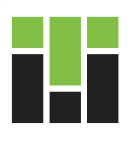 федеральное государственное автономное образовательное учреждение высшего образования«НАЦИОНАЛЬНЫЙ ИССЛЕДОВАТЕЛЬСКИЙТОМСКИЙ ПОЛИТЕХНИЧЕСКИЙ УНИВЕРСИТЕТ»УТВЕРЖДАЮДиректор ИШПР   			 А.С. Боев«	» 		 2018 г.№ Модуль тестаСодержательный блок (Контролируемая тема)Кол-во заданий в билетеМаксимальный балл за модульВесовой коэффициентИтоговый балл за экзамен1Фундаментальные законыОткрытые и закрытые системы. Законы сохранения. Энтропия.132.51001Фундаментальные законыУравнения Максвелла.132.51001Фундаментальные законыВолновая природа света.132.51002Элементы квантовой механикиОсновные положения квантовой механики4122.51002Элементы квантовой механикиЭлементы квантовой статистики. Фермионы и бозоны2122.51002Элементы квантовой механикиЭлементы физики атомного ядра, элементарных частиц. Фундаментальные взаимодействия6122.51003Элементы физики твердого тела. Кристаллография.Типы связей в конденсированном состоянии2132.51003Элементы физики твердого тела. Кристаллография.Кристаллические и аморфные твердые тела7132.51003Элементы физики твердого тела. Кристаллография.Обратная решетка, ее свойства. Зона Бриллюэна.2132.51003Элементы физики твердого тела. Кристаллография.Точечные дефекты. Линейные дефекты. Дислокации.2132.51004Электронные свойства твердых телЭлектронная структура атомов.152.51004Электронные свойства твердых телЭнергетические зоны. Поверхность Ферми. Плотность состояний.252.51004Электронные свойства твердых телМеталлы, диэлектрики, полупроводники.252.51005Колебания решетки. Тепловые свойства твердых тел.Колебания кристаллической решетки. Фононы.372.51005Колебания решетки. Тепловые свойства твердых тел.Тепловые свойства твердых тел.272.51005Колебания решетки. Тепловые свойства твердых тел.Дифракция рентгеновских лучей.272.5100ИТОГОИТОГОИТОГО40402.5100Традиционная оценкаИспользуемая шкала оцениванияИтоговый балл, баллыИтоговый балл, баллынеудовлетворительноF055удовлетворительноE5664удовлетворительноD6569хорошоC7079хорошоВ8089отличноA90100